VERRINE DE CAROTTES, CONCOMBRE, AVOCAT ET REBLOCHON A LA VINAIGRETTE DE FRAMBOISE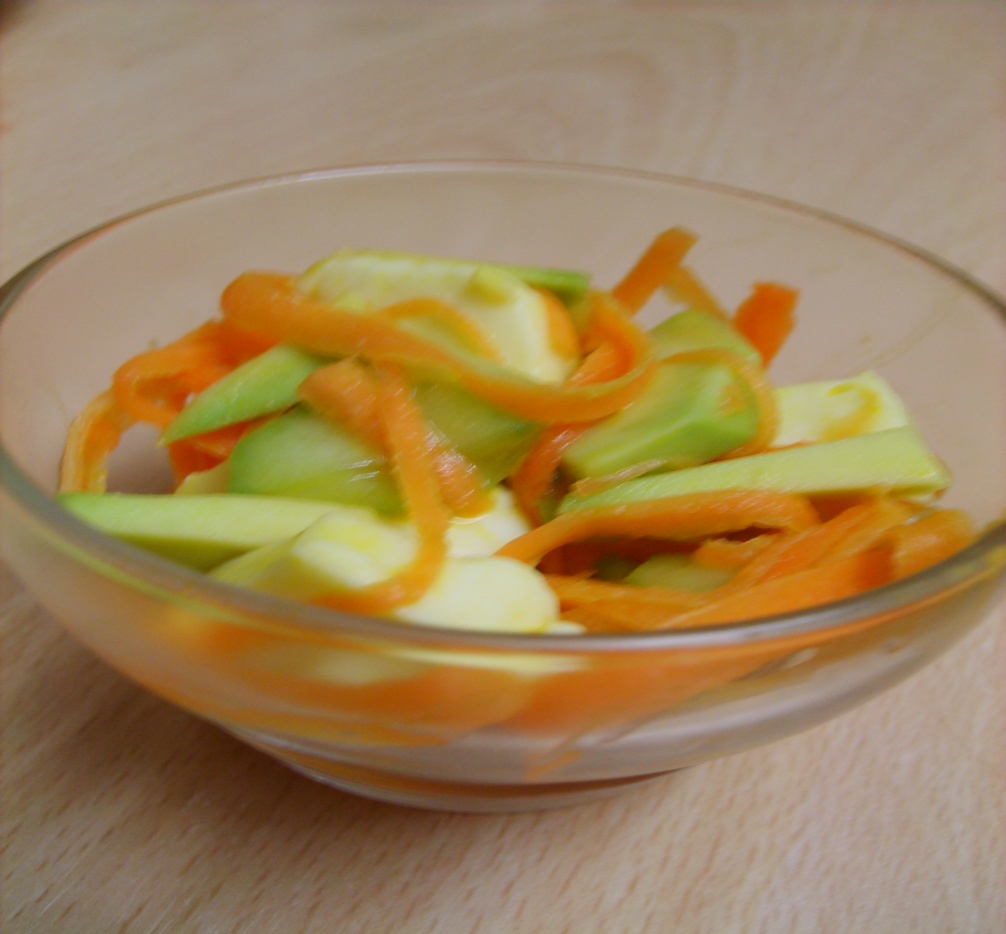 Pour une dizaine de verrine :½ reblochon4 carottes2 avocats1 concombre4 cuil à soupe d’huile d’olive2 cuil à soupe de vinaigre de framboiseSel et poivreTaillez les carottes et le concombre en julienne. Coupez l’avocat et le reblochon en petit dés.Préparer la vinaigrette, et mélangez-la au mélange de légumes.Répartir la julienne de légume dans les verrines, et parsemez de dé de reblochon.A déguster frais.